Документ подписан электронной подписьюСертМфМн.аГS.c2c64clЪ110erce47dS8SSr;al0Ьd7:ш.iЗ07dcЪ6ЪВ11аце1е Буднм101Иван.д ешев чДеiсm тепыыi:с 24.072023до24.10.2024-------------Частное общеобразовательное учреждение« РЖД лицей № 8»СОГЛАСОВАНО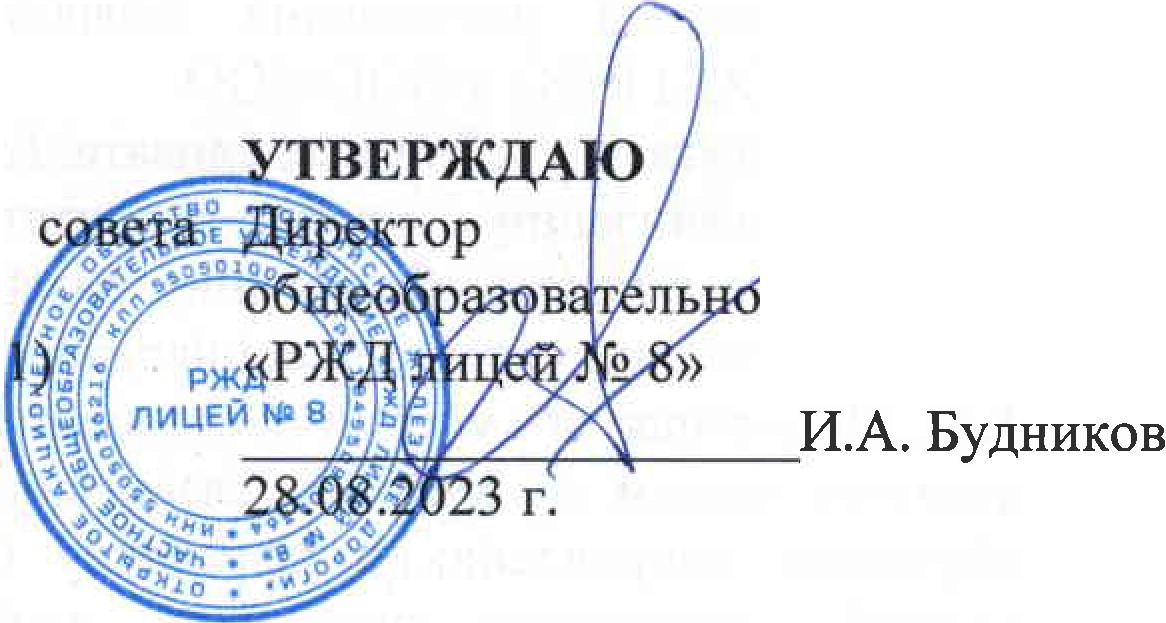 Заседанием педагогического«РЖД лицей № 8» (протокол от 28.08.2023 г. №ПОЛОЖЕНИЕОБ ОРГАНИЗАЦИИ ПРОЕКТНОЙ И УЧЕБНО­ ИССЛЕДОВАТЕЛЬСКОЙ ДЕЯТЕЛЬНОСТИОбщие положенияНастоящее Положение определяет цели и задачи проектной и учебно­ исследовательской деятельности в частном общеобразовательном учреждении«РЖД лицей № 8» (далее - лицей), порядок ее организации и общие требования к содержанию и оценке проектных и исследовательских работ обучающихся.Настоящее положение разработано на основе:Федерального закона от 29.12.2012	№ 273-ФЗ «Об образовании	в Российской Федерации»;Федерального государственного образовательного стандарта начальног о	общего	образования,	утвержденного приказом	Минпросвещения	от 31.05.2021 № 286;Федерального государственного образовательного стандарта основного общего образования, утвержденного приказом Минпросвещения от 31.05.2021 № 287;Федерального государственного образовательного стандарта начальног о общего образования, утвержденного приказом Минобрнауки от 06.10.2009№ 373;Федерального государственного образовательного стандарта основного общего образования, утвержденного приказом Минобрнауки от 17.12.2010 № 1897;примерных основных образовательных программ начального общего образования;примерных основных	образовательных программ	основного общего образования;устава лицея.Проектная		и	учебно-исследовательская	деятельность обязательной	составляющей	образовательного	процессаявляется лццея,обеспечивающей достижение обучающимися планируемых результатов освоения ООП НОО и ООП ООО.Проектная и учебно-исследовательская деятельность является одной из форм организации учебно-воспитательного процесса, способствует повышению качества образования, развитию персональных компетентностей обучающихся, их успешной социализации.Проектная и учебно-исследовательская деятельность обучающихся является одним из методов развивающего (личностно ориентированного) обучения, направлена на выработку самостоятельных исследовательских умений (постановка проблемы, подбор методов, сбор и обработка информации, проведение экспериментов, анализ полученных результатов и выводы по работе), способствует развитию творческих способностей и логического мышления.Проектная и учебно-исследовательская деятельность обучающихся является одним из способов оценки достижения метапредметных результатов ООП НОО и ООП ООО.Проектная и учебно-исследовательская деятельность, являясь составной частью образовательного процесса лицея, осуществляется в рамках учебно­ урочной и внеурочной деятельности в течение всего учебного года.Проекты и учебно-исследовательские работы, выполняемые обучающимися, могут быть коллективными, групповыми, индивидуальными.Проект или учебно-исследовательская работа может носить предметную, метапредметную, межпредметную направленность.1.1О. Обучающийся или группа обучающихся самостоятельно определяет тему проектной или учебно-исследовательской работы.Учителя-предметники курируют проектную и учебно- исследовательскую деятельность обучающихся по своим предметам.Классные руководители осуществляют контроль за соблюдением сроков выполнения проектов и учебно-исследовательских работ обучающимися, координируют и консультируют родителей (по мере необходимости).Цель и задачи организации проектной и учебно-исследовательской деятельностиЦель: обеспечение достижения обучающимися планируемых образовательных результатов освоения ООП НОО и ООП ООО: личностных, предметных и метапредметных.Задачи:Формировать у обучающихся навыки:определения проблематики;целеполагания;планирования деятельности;сбора и обработки информации, выбора материалов;публичного выступления;позитивного отношения к деятельности;Формировать у обучающихся умения:коммуникационные;презентационные;рефлексивно-оценочные.Развивать	креативность,	абстрактное	и	критическое	мышление обучающихся.Формировать ключевые компетентности обучающихся:социальную -	способность действовать в социуме с учетом позиций других людей;коммуникативную -	способность вступать в коммуникацию с целью быть понятым;предметную -	способность анализировать	и действовать с позиции отдельных областей человеческой культуры;организаторскую - способность освоения управленческой позиции;исследовательскую	способность	собирать,	анализировать, структурировать и презентовать материал.Содержание проектной деятельности обучающихся уровня ОООВыполнение проектов обязательно для всех обучающихся 5-9-х классов, осваивающих ООП ООО, разработанные в соответствии с федеральными государственными образовательными стандартами основного	общего образования.Проект должен представлять индивидуальную исследовательскую работу, соответствующую возрастной группе автора-исследователя.Проект должен иметь практическую направленность, социальную значимость, возможность применения в той или иной сфере деятельности.Проект может раскрывать один из аспектов выбранной проблемы - тем самым быть открытым, предоставляющим другим обучающимся или группам обучающихся возможность продолжить изучение новых граней этой проблемы.В проектной работе не допускаются какие-либо виды плагиата. Использование информационных источников обязательно сопровождается ссылкой на эти источники, в том числе на интернет-ресурсы.Реализация проектной деятельности обучающихся осуществляется в рамках изучения курсов внеурочной деятельности с учетом доминирующего вида деятельности в соответствии с возрастом обучающихся:в 5-м классе: доминирующий вид деятельности - исследовательские монопроекты (по одному предмету на выбор ученика). Обучающиеся самостоятельно осваивают технологию работы над проектом под руководством педагога-наставника;в 6-м классе: доминирующий вид деятельности - творческие проекты. Метапредметные проекты;в 7-м классе: доминирующий вид деятельности -	ролевые, игровые проекты. Метапредметные проекты;в 8-м классе: доминирующий вид деятельности -	информационные проекты. Надпредметные (социальные практико-ориентированные) проекты;в 9-м классе: доминирующий вид деятельности - прикладные проекты. Персональные проекты.Формы организации учебно-исследовательской деятельности обучающихся уровня НОООбучающиеся  1--4-х классов с  целью  выполнения  ООП  НОО  идостижения планируемых результатов по учебно-исследовательской и проектной деятельности в обязательном порядке участвуют в реализации рабочих программ курсов внеурочной деятельности.Для выявления уровня планируемых образовательных результатов обучающимися, предусмотренных ООП НОО, по окончании обучения на уровне НОО (в 4-м классе) проводится мониторинг через выполнение обучающимися группового мини-проекта.Каждый обучающийся имеет право дополнительно принимать участие в научно-исследовательской и проектной деятельности в рамках внеурочной деятельности.Результаты работы любого обучающегося могут быть представлены на научно-практической конференции различного уровня в соответствии с требованиями, предъявляемыми организаторами научно-практической конференции. Решение об участии согласовывается с руководителем проекта, родителем (законным представителем) обучающегося 'и администрацией лицея.На урочных занятиях для формирования и развития у обучающихся навыков проектно-исследовательской деятельности педагоги лицея в обязательном порядке должны использовать:типы уроков: урок-исследование, урок-лаборатория, урок - творческий отчет, урок изобретательства, урок «Удивительное рядом», урок -рассказ об ученых, урок - защиту исследовательских проектов, урок-экспертизу, урок«Патент на открытие», урок открытых мыслей;метод обучения -учебный эксперимент, который обеспечивает освоение обучающимися таких элементов исследовательской деятельности, как планирование и проведение эксперимента, обработка и анализ его результатов;домашние задания исследовательского характера, которые могут сочетать в себе разнообразные виды учебных исследований, в том числе протяженных во времени.4.8. На внеурочных занятиях педагоги лицея в обязательном порядке должны использовать такие виды организации деятельности:исследовательскую практику обучающихся;образовательные экспедиции-походы, поездки, экскурсии с четко обозначенными образовательными целями, программой деятельности, продуманными формами контроля; образовательные экспедиции предусматривают активную образовательную деятельность обучающихся, в том числе исследовательского характера;факультативные занятия, предполагающие углубленное изучение предмета, дающие большие возможности для реализации на них учебно­ исследовательской деятельности обучающихся;научные заседания обучающихся - форма внеурочной деятельности, которая сочетает в себе работу над учебными исследованиями, коллективное обсуждение промежуточных и итоговых результатов этой работы, организацию круглых столов, дискуссий, дебатов, интеллектуальных игр, публичных защит, конференций и пр., а также встречи с представителями науки и образования, экскурсии в учреждения науки и образования, сотрудничество с другими образовательными организациями;участие обучающихся в олимпиадах, конкурсах, конференциях, в том числе дистанционных, предметных неделях, интеллектуальных марафонах предполагает выполнение ими учебных исследований или их элементов в рамках данных мероприятий.Организация проектной и учебно-исследовательской деятельностиУчитель-предметник курирует обучающихся, избравших темы для выполнения своих проектов и исследовательских работ по его предмету (не менее двух).Руководителем проекта является учитель, ведущий учебный предмет, с которым связана тема проекта обучающегося.Выбор формы и темы индивидуального итогового проекта, выполняемогообучающимися 9-х и 10-х классов, осуществляется в сентябре-октябре учебного года.Перечень тем проектных и исследовательских работ может быть измененили дополнен в течение первого полугодия, но не позднее 1 декабря текущего года. Одну и ту же тему проекта могут выбрать несколько учеников.Изменение темы проекта обучающимися не выпускных классов допускается по согласованию с заместителем директора, курирующим проектную и учебно-исследовательскую деятельность.В ноябре-марте в лицее начинается «проектная четверть», во время которой обучающиеся выполняют проектные работы в соответствии с этапами выполнения проекта.В начале «проектной четверти» руководители проекта совместно с обучающимися формулируют проектные задания - составляют программу действий обучающегося от целей к продукту проектной деятельности при поддержке руководителя.В течение «проектной четверти» руководители проектов осуществляют сопровождение проектной деятельности обучающихся, в том числе организуют групповые и индивидуальные консультации для обучающихся (не реже одного раза в две недели), при необходимости - обеспечивают условия для лабораторных опытов, наблюдений, экспериментов и т. п.Этапы работы над проектом:поиск темы, определение типологии проекта, согласование с руководителем календарного плана работы над проектом, заявление темы, определение участников проекта;работа над проектом, создание продукта проектной деятельности, оформление письменного отчета;публичная защита проекта.Результатом (продуктом) проектной деятельности может быть любая из работ:письменная работа (эссе, реферат, аналитические материалы, обзорные материалы, отчеты о проведенных исследованиях, стендовый доклад и др.);художественная творческая работа (в области литературы, музыки, изобразительного искусства, экранных искусств), представленная в виде прозаического или стихотворного произведения, инсценировки, художественной декламации, исполнения музыкального произведения, компьютерной анимации и др.;любой материальный объект (макет, костюм, чертеж изделия, модель изделия, бизнес-план, газета, видеофильм, оформление ·зала, электронное учебное пособие, выставка, wеЬ-сайт; анализ данных социологического опроса; атлас, карта; видеофильм; выставка; газета, журнал; действующая фирма; законопроект; игра; коллекция; прогноз; система школьного самоуправления; справочник; сравнительно-сопоставительный анализ; учебное пособие; экскурсия);иной продукт, выполнение которого обосновано обучающимся.К 20 декабря руководители проектов отчитываются перед заместителем директора по УВР о ходе проектной деятельности, целях и задачах курируемых проектов, планах их реализации, возникших проблемах и путях их решения.В конце марта - начале апреля обучающиеся защищают проект перед обучающимися своего класса. По результатам защиты проект возвращается на доработку или допускается к защите на общешкольной научно-практической конференции.Один раз в год (согласно плану работы лицея) проводится общешкольная научно-практическая  конференция,  на которой  обучающиеся  проводятпрезентацию своих проектов, оформленных в электронном виде. Одновременно проводится защита проекта и его оценка.Результаты выполнения проекта должны отражать умения и навыки обучающихся в соответствии с уровнем обучения:умение планировать и осуществлять проектную и исследовательскую деятельность;способность презентовать достигнутые результаты, включая умение определять приоритеты целей с учетом ценностей и жизненных планов;самостоятельно реализовывать, контролировать и осуществлять коррекцию своей деятельности на основе предварительного планирования;способность использовать доступные ресурсы для достижения целей;осуществлять выбор конструктивных стратегий в трудных ситуациях;способность создавать продукты своей деятельности, востребованные обществом, обладающие выраженными потребительскими свойствами;сформированность умений использовать многообразие информации и полученных в результате обучения знаний, умений и компетенций для целеполагания, планирования и выполнения индивидуального проекта.Обучающиеся, имеющие медицинские показания или заключения ПМПК, пишут проекты в упрощенной форме, которая с учетом возможностей ребенка определяется учителем-предметником и классным руководителем.Невыполнение обучающимся проекта равноценно получению неудовлетворительной оценки по соответствующему учебному предмету.Требования к оформлению проектовСтруктура письменного отчета включает: титульный лист, оглавление, введение, основную часть, заключение, список литературы•.На титульном листе указывается наименование лицей, юридический адреси телефон, название и тип проекта, фамилия, имя и отчество автора проекта, фамилия, имя и отчество, должность руководителя проекта, место и год написания проекта.Введение включает:обоснование актуальности выбранной темы; показывается, что уже известно в науке и практике и что осталось нераскрытым и предстоит сделать в данных условиях. На этой основе формулируется противоречие, на раскрытие которого направлен данный проект. На основании выявленного противоречия может быть сформулирована проблема;цель работы - то, что необходимо достигнуть в результате работы над проектом;конкретные задачи, которые необходимо решить, чтобы достичь цели;методы и методики, которые использовались при разработке проекта;разделы «новизна проекта», «практическая значимость», гипотеза и описание продукта проекта.Основная часть проекта может состоять из одного или двух разделов. Первый, как правило, содержит теоретический материал, а второй - экспериментальный (практический).В заключении формулируются выводы, описывается, достигнуты ли поставленные цели, решены ли задачи, подтверждена или опровергнута гипотеза проекта или исследования.Письменньiй отчет выполняется на листах стандарта А4, шрифтом Times New Roman, размером шрифта 14 пунктов с интервалом между строк - 1,5. Размер полей: верхнее - 2 см, нижнее - 2 см, левое - 3 см, правое - 1,5 см.Основной текст работы нумеруется арабскими цифрами вверху в правом углу листа. Титульный лист считается первым, но не нумеруется.Все разделы письменного отчета (названия глав, выводы, заключение, список литературы, каждое приложение) начинаются с новых страниц.Заголовки размещают посредине строки. Точку в конце заголовка не ставят.6.1О. Все сокращения в тексте должны быть расшифрованы.Перечень использованной литературы оформляется в алфавитном порядке по фамилии авторов, далее указывается наименование источника, место и год издания, наименование издательства, количество страниц. Если используются статьи из журналов, то указывается автор, наименование статьи, наименование журнала, номер и год выпуска и номера страниц, на которых напечатана статья. В тексте письменного отчета должны быть ссылки на источник (номер ссылки соответствует порядковому номеру источника в списке литературы).Все материалы письменного отчета оформляются в пластиковую папку со скоросшивателем. Каждый лист складывается в файл с двух сторон.•Процедура оценивания проектных работПроцедура оценивания проектных работ проходит в три этапа:1 этап - изучение представленных работ членами жюри, экспертами, руководителями проектов.11 этап - презентация (защита) проектных работ обучающимися на заседании школьных предметных объединений или экспертной комиссии (для обучающихся 9-х классов), ведение дискуссии. Регламент выступления участников - до 5 минут, дискуссия - 2-3 минуты.111 этап - подведение итогов, выставление отметки за проект.В дискуссии участвуют члены экспертной комиссии, слушатели предметных объединений.Критерии оценивания проектовПроект	обучающегося	оценивается	по следующим	направлениям	в соответствии с критериями:Функциональные обязанности участников проектной деятельностиФункции администрации лицея включают:разработку нормативных методических документов, определяющих требования, предъявляемые к организации проектной и учебно­ исследовательской деятельности, проектным и исследовательским работам обучающихся;определение графика проектной и учебно-.исследовательской деятельности обучающихся, включая утверждение сроков, отводимых на проведение каждого из этапов проектной деятельности;обеспечение материально-технической базы для проектной и учебно­ исследовательской деятельности;осуществление	общего	контроля	за	проектной	и	учебно- исследовательской деятельностью;определение предметных тематических блоков, в рамках которых будет осуществляться проектная и учебно-исследовательская деятельность;согласование	примерного	перечня	тем	для	проектных	и	учебно­ исследовательских работ;координация межпредметных связей в рамках проектной и учебно­ исследовательской деятельности.Учителя - руководители проектов, являются ключевыми фигурами, непосредственно организующими и контролирующими осуществление обучающимися проектной и учебно-исследовательской деятельности, и выполняют следующие функции:проведение консультаций для обучающихся по выполнению проектов и исследовательских работ;руководство проектной и учебно-исследовательской деятельностью в рамках согласованного объекта исследования;осуществление методической поддержки проектной деятельности;планирование совместно с обучающимися работы в течение всего проектного периода;поэтапное отслеживание результатов проектной и учебно- исследовательской деятельности;координация внутригрупповой работы обучающихся, если проектная или исследовательская работа выполняется в группе;информирование обучающихся о требованиях, предъявляемых к выполнению проектных и исследовательских работ, порядке и сроках их выполнения;организационная поддержка ресурсного обеспечения проектов;контроль за внешкольной проектной и учебно-исследовательской деятельностью обучающихся;участие	в	подготовке общешкольной конференции.Функции библиотекаря лицея:участие	в	ресурсном	обеспечении исследовательской деятельности обучающихся;научно-практическойпроектной	и	учебно-обеспечение возможности использования	видео-	и	медиатеки обучающимися в ходе проектной и учебно-исследовательской деятельности.Функции психолога:диагностика затруднений	обучающихся в	ходе проектной	и	учебно-исследовательской деятельности;	•оказание своевременной психологической помощи и поддержки обучающимся, испытывающим трудности в ходе работы над проектами и исследовательскими работами;индивидуальное и групповое консультирование обучающихся и педагогов.Поощрение участников проектной деятельностиАвторы и руководители проектных и исследовательских работ, представленных на общешкольную научно-практическую конференцию, награждаются дипломами лауреатов, дипломами участников.Авторы и руководители проектных и исследовательских работ, представленных  на  конкурсы  проектных  работ,  научно­ практические конференции и т.п. на уровне города, региона, страны, являющиеся победителями или занявшие призовые места, отмечаются на общешкольной линейке.№ п/ пНаправлениеОценка lб-сформирован о слабо;26-сформирован о частично; Зб- сформирован она достаточном уровне1Сформированность способности к самостоятельному приобретению знаний и решению проблем в части:умения поставить проблему и сформулировать основной вопрос исследования;выбрать адекватные способы ее решения, включая поиск и обработку информации;формулировки выводов и/или обоснования и реализации/апробации принятого решения;обоснования и создания модели, прогноза, макета, объекта, творческого решения и т. п.Мах-12 баллов, оценивается по четырем отдельным критериям2Сформированность предметных знаний и способов	•действий, проявляющаяся в умении:раскрыть содержание работы;грамотно и обоснованно в соответствии с рассматриваемой проблемой/темойиспользовать имеющиеся знания и способы действийМах-6 баллов, оценивается по двум отдельным критериям3Сформированность регулятивных действий, проявляющаяся в умении:самостоятельно планировать и управлять своей познавательной деятельностью во времени;использовать ресурсные возможности для достижения целей;осуществлять выбор конструктивных стратегий в трудных ситуацияхМах-9 баллов, оценивается по трем отдельным критериям4Сформированность коммуникативных действий, проявляющаяся в умении:ясно изложить и оформить выполненную работу;представить ее результаты;аргументированно ответить на вопросыСформированность коммуникативных действий, проявляющаяся в умении:ясно изложить и оформить выполненную работу;представить ее результаты;аргументированно ответить на вопросыСформированность коммуникативных действий, проявляющаяся в умении:ясно изложить и оформить выполненную работу;представить ее результаты;аргументированно ответить на вопросыМах-9 баллов, оценивается по трем отдельным критериямУРОВЕНЬОТМЕТКАКОЛИЧЕСТВ О БАЛЛОВИтого: мах- 36 балловНизкий«неудовлетворительно))менее 18Итого: мах- 36 балловБазовый«удовлетворительно»18-20 балловИтого: мах- 36 балловПовышенны й«хорошо»21-28 балловИтого: мах- 36 балловВысокий«отлично»29-36 балловИтого: мах- 36 баллов